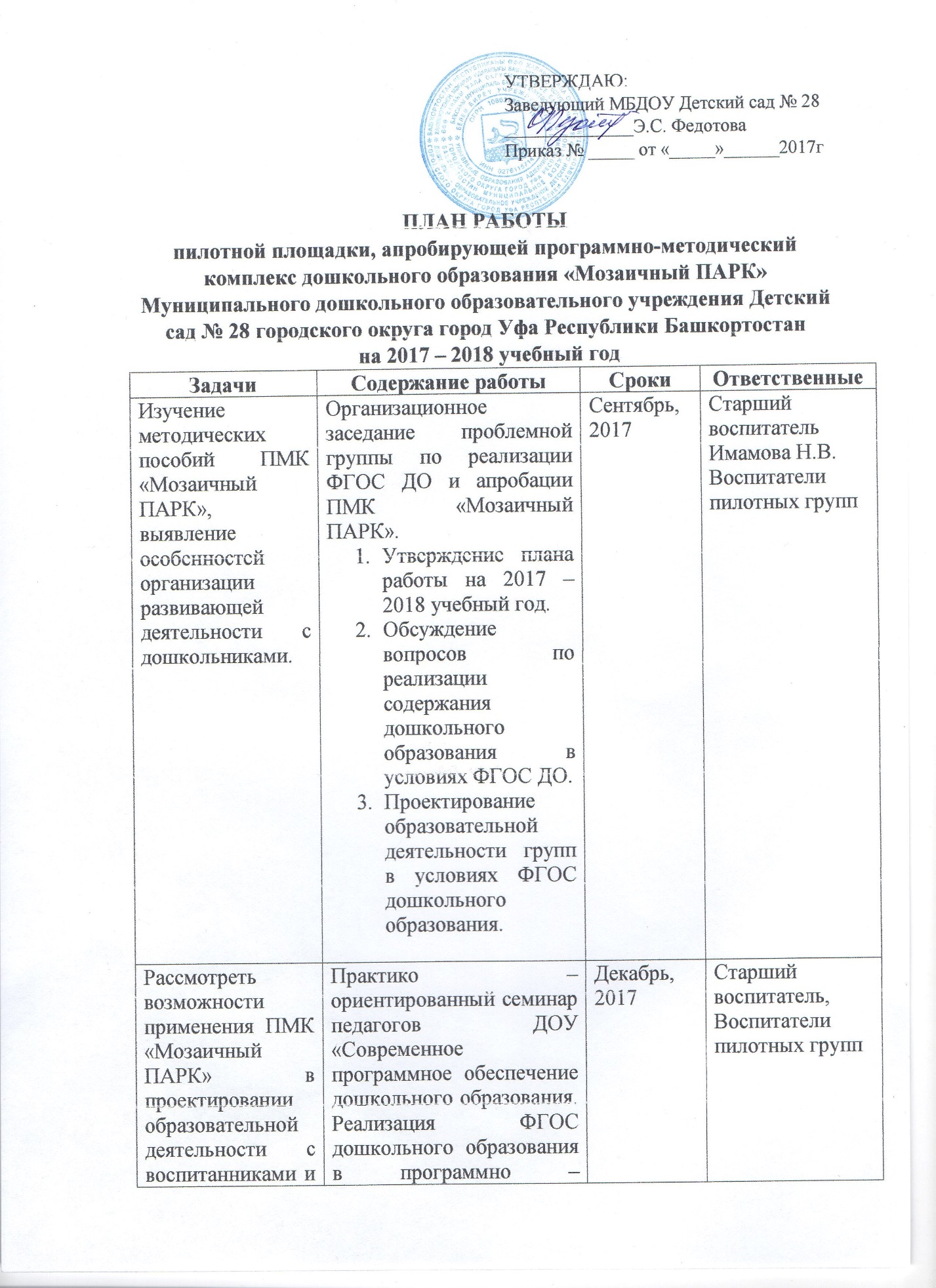 							Развивать способность конструировать игровые ситуации, соответствующие развивающим задачам.Творческая мастерская «Игра как метод развития психических процессов у дошкольников».Сообщение «Этапы и особенности развития психических процессов у дошкольников. Игры и игровые упражнения на развитие психических процессов у дошкольников».Практикум «Разрабатываем картотеку игр на развитие психических процессов у дошкольников  с использованием современного оборудования»Февраль, 2018Старший воспитатель, педагог – психолог Хисамова И.Р., воспитателиРазработать методические рекомендации: комплексно – тематического планирования образовательного процесса в ДОУ; - организации образовательного процесса в соответствии с ФГОС ДО;- организации занятий в форме совместной партнерской деятельности взрослого с детьми. Семинар воспитателей пилотных групп «РППС в группах среднего возраста в соответствии с ФГОС ДО»Выступление «РППС – один из важных аспектов образовательной среды ребенка среднего возраста».Игровые образовательные ситуации с использованием игрового оборудования ПМК «Мозаичный ПАРК».Практикум «Создаем картотеку игровых образовательных ситуаций в условиях комплексно – тематического планирования»Апрель, 2018Старший воспитатель, воспитатели пилотных группРазвивать способность поддерживать детскую деятельность на основе совместной партнерской деятельности взрослого с детьми в соответствии с образовательными задачами.Итоговое расширенное заседание проблемной группы по реализации ФГОС дошкольного образования «Использование ПМК «Мозаичный ПАРК» в развитии дошкольников».Анализ результатов деятельности ДОУ по реализации ПМК «Мозаичный ПАРК».Презентация опыта работы по использованию игр, игрушек, оборудования ПМК «Мозаичный ПРАК» в работе с дошкольниками.Методический час «Разрабатываем картотеку видов детской деятельности с использованием современного программно – методического обеспечения»Май, 2018Старший воспитатель Имамова Н.В., воспитатели пилотных групп